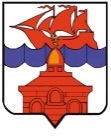 РОССИЙСКАЯ ФЕДЕРАЦИЯКРАСНОЯРСКИЙ КРАЙТАЙМЫРСКИЙ ДОЛГАНО-НЕНЕЦКИЙ МУНИЦИПАЛЬНЫЙ РАЙОНХАТАНГСКИЙ СЕЛЬСКИЙ СОВЕТ ДЕПУТАТОВ20 ноября 2018 года                                                                                                      № 104-РС Об утверждении  Соглашения   о   передаче   полномочий органов местного  самоуправления  сельского  поселения Хатанга        органам           местного         самоуправления Таймырского      Долгано  - Ненецкого    муниципального района    по  организации   завоза  угля  для   учреждений культуры  и  административных  зданий  администрации поселения, находящихся в поселках сельского поселения Хатанга, для проведения  отопительного  периода  2019  -2020 годов В соответствии с частью 4 статьи 15 Федерального закона «Об общих принципах организации местного самоуправления в Российской Федерации» от 06.10.2003 № 131-ФЗ, руководствуясь частью 2 статьи 27 Устава сельского поселения Хатанга, Хатангский сельский Совет депутатовРЕШИЛ:1. Утвердить Соглашение о передаче полномочий органов местного самоуправления сельского поселения Хатанга органам местного самоуправления Таймырского Долгано-Ненецкого муниципального района по организации завоза угля для учреждений культуры и административных зданий администрации поселения, находящихся в поселках сельского поселения Хатанга, для проведения отопительного периода 2019-2020 годов, согласно приложению к настоящему Решению. 2. Опубликовать (обнародовать) настоящее решение в периодическом печатном издании органов местного самоуправления сельского поселения Хатанга «Информационный бюллетень».3.   Разместить настоящее решение в сети Интернет на официальном сайте органов местного самоуправления сельского поселения Хатанга www.hatanga24.ru. 4. Настоящее решение вступает в силу в день, следующего за днем его официального опубликования (обнародования), но не ранее 1 января 2019 года.Председатель Хатангского                                           	 Глава сельского поселениясельского Совета депутатов	                                 	 Хатанга                            М.Ю. Чарду                                                                     А.В. КулешовПриложение 1к Решению Хатангского сельского Совета депутатовот 20 ноября 2018 года № 104-РССОГЛАШЕНИЕО ПЕРЕДАЧЕ ПОЛНОМОЧИЙ ОРГАНОВ МЕСТНОГО САМОУПРАВЛЕНИЯСЕЛЬСКОГО ПОСЕЛЕНИЯ ХАТАНГА ОРГАНАМ МЕСТНОГО САМОУПРАВЛЕНИЯ ТАЙМЫРСКОГО ДОЛГАНО-НЕНЕЦКОГО МУНИЦИПАЛЬНОГО РАЙОНА ПО ОРГАНИЗАЦИИ ЗАВОЗА УГЛЯ ДЛЯ УЧРЕЖДЕНИЙ КУЛЬТУРЫ И АДМИНИСТРАТИВНЫХ ЗДАНИЙ АДМИНИСТРАЦИИ ПОСЕЛЕНИЯ, НАХОДЯЩИХСЯВ ПОСЕЛКАХ СЕЛЬСКОГО ПОСЕЛЕНИЯ ХАТАНГА, ДЛЯ ПРОВЕДЕНИЯОТОПИТЕЛЬНОГО ПЕРИОДА 2019 - 2020 ГОДОВСельское поселение Хатанга, в лице Главы сельского поселения Хатанга Кулешова Александра Валерьевича, действующего на основании Устава муниципального образования сельское поселение Хатанга, с одной стороны, и Таймырский Долгано-Ненецкий муниципальный район, в лице Главы Таймырского Долгано-Ненецкого муниципального района Ткаченко Сергея Александровича, действующего на основании Устава Таймырского Долгано-Ненецкого муниципального района, с другой стороны, именуемые в дальнейшем "Стороны", заключили настоящее Соглашение о нижеследующем.I. Предмет соглашения1. В соответствии с настоящим Соглашением органы местного самоуправления сельского поселения Хатанга передают органам местного самоуправления Таймырского Долгано-Ненецкого муниципального района (далее - муниципальный район) полномочия по организации завоза угля для учреждений культуры и административных зданий администрации поселения, находящихся в поселках сельского поселения Хатанга (далее - поселение), для проведения отопительного периода 2019 - 2020 годов (далее - переданные полномочия).II. Срок передачи полномочий2. Полномочия органов местного самоуправления поселения, предусмотренные пунктом 1 настоящего Соглашения, передаются органам местного самоуправления муниципального района на срок по 31 декабря 2019 года.III. Права и обязанности сторон3. Органы местного самоуправления муниципального района самостоятельно организуют деятельность по осуществлению переданных полномочий:1) согласовывают объемы завоза угля по переданным полномочиям и перечень его получателей для проведения отопительного периода 2019 - 2020 годов;2) определяют орган местного самоуправления (муниципальный орган) муниципального района, в ведении которого будут находиться переданные полномочия;3) обеспечивают в полном объеме завоз угля непосредственно до получателей не позднее 10 октября 2019 года;4) представляют в органы местного самоуправления поселения документы и информацию о деятельности по реализации переданных полномочий;5) в случае, если возникают препятствия исполнению переданных полномочий, уведомляют об этом органы местного самоуправления поселения;6) осуществляют иные действия, связанные с исполнением переданных полномочий, предусмотренные законодательством.4. В целях обеспечения исполнения органами местного самоуправления муниципального района переданных полномочий, органы местного самоуправления поселения:1) своевременно и в полном объеме перечисляют органам местного самоуправления муниципального района межбюджетные трансферты, предназначенные для исполнения переданных полномочий;2) предоставляют информацию об объемах завоза угля в рамках переданных полномочий и о перечне его получателей;3) запрашивают у органов местного самоуправления муниципального района документы, отчеты и иную информацию, связанную с исполнением переданных полномочий;4) дают письменные предписания по устранению выявленных нарушений требований законодательства по вопросам осуществления переданных полномочий, обязательные для исполнения органами местного самоуправления муниципального района;5) вносят предложения по совершенствованию деятельности органов местного самоуправления муниципального района по исполнению ими переданных полномочий;6) осуществляют контроль за исполнением переданных полномочий;7) рассматривают обращения органов местного самоуправления муниципального района, связанные с исполнением переданных полномочий, в том числе о возникновении препятствий исполнению переданных полномочий;8) оказывают методическую, организационную и иную помощь органам местного самоуправления муниципального района в рамках исполнения переданных полномочий.IV. Финансовое и материально-техническое обеспечениеосуществления переданных полномочий5. Для осуществления полномочий, передаваемых настоящим Соглашением, муниципальному району передаются предусмотренные межбюджетные трансферты из бюджета поселения.6. Порядок расчета объема межбюджетных трансфертов, предоставляемых в районный бюджет из бюджета поселения на осуществление переданных полномочий, устанавливается приложением к настоящему Соглашению.7. Общий объем межбюджетных трансфертов на осуществление переданных полномочий распределяется  в кассовом плане исполнения бюджета поселения в разрезе месяцев 2019 года по согласованию с органом, уполномоченным на осуществление функции по организации закупки и завоза угля на территорию муниципального района, и перечисляются из бюджета поселения в районный бюджет в соответствии с заявками на доведение объемов финансирования расходов.8. Средства на реализацию передаваемых полномочий носят целевой характер и не могут быть использованы на другие цели.V. Ответственность сторон9. Органы местного самоуправления муниципального района несут ответственность за осуществление переданных полномочий в соответствии с законодательством.10. В случае неисполнения органами местного самоуправления поселения вытекающих из настоящего Соглашения обязательств по финансовому обеспечению осуществления органами местного самоуправления муниципального района переданных ему полномочий органы местного самоуправления муниципального района вправе требовать уплаты пени в размере 0,01% от суммы неперечисленных межбюджетных трансфертов за каждый день просрочки.11. Органы местного самоуправления муниципального района освобождаются от ответственности, если неисполнение или ненадлежащее исполнение обязательств по настоящему Соглашению связано с препятствиями, возникшими не по их вине, при условии уведомления о возникновении таких препятствий органов местного самоуправления поселения.VI. Порядок разрешения споров12. Споры, связанные с исполнением настоящего Соглашения, разрешаются путем проведения переговоров и иных согласительных процедур.13. В случае недостижения соглашения спор подлежит разрешению в соответствии с действующим законодательством.VII. Заключительные положения14. Настоящее Соглашение вступает в силу в день, следующий за днем его опубликования, но не ранее 1 января 2019 года.15. Настоящее Соглашение действует до полного исполнения обязательств Сторон, предусмотренных настоящим Соглашением.16. Осуществление переданных полномочий может быть прекращено досрочно по инициативе одной из Сторон Соглашения в случае, если их осуществление становится невозможным либо при сложившихся условиях эти полномочия могут быть наиболее эффективно осуществлены органами местного самоуправления поселения самостоятельно, при условии уведомления второй Стороны не менее, чем за 4 календарных месяца и возмещения второй Стороне убытков, связанных с досрочным расторжением Соглашения.17. Настоящее Соглашение подлежит подписанию Главами Сторон.18. Дополнения и изменения настоящего Соглашения, принимаемые по предложениям Сторон, оформляются в письменном виде и становятся его неотъемлемой частью с момента их утверждения и подписания в установленном порядке.19. Настоящее Соглашение подписано в двух экземплярах, имеющих одинаковую юридическую силу, по одному для каждой из Сторон.Приложение к Соглашению о передаче полномочий органов местного самоуправления сельского поселения Хатанга органам местного самоуправления Таймырского Долгано-Ненецкого муниципального района по организации завоза угля для учреждений культуры и административных зданий администрации поселения, находящихся в поселках сельского поселения Хатанга для проведения отопительного периода 2019 - 2020 годовПОРЯДОКРАСЧЕТА ОБЪЕМА МЕЖБЮДЖЕТНЫХ ТРАНСФЕРТОВ, НЕОБХОДИМЫХ ДЛЯ ОСУЩЕСТВЛЕНИЯ ТАЙМЫРСКИМ ДОЛГАНО-НЕНЕЦКИМ МУНИЦИПАЛЬНЫМ РАЙОНОМ ПОЛНОМОЧИЙ ПО ОРГАНИЗАЦИИ ЗАВОЗА УГЛЯ ДЛЯ УЧРЕЖДЕНИЙ КУЛЬТУРЫ И АДМИНИСТРАТИВНЫХ ЗДАНИЙ АДМИНИСТРАЦИИ ПОСЕЛЕНИЯ, НАХОДЯЩИХСЯ В ПОСЕЛКАХ СЕЛЬСКОГО ПОСЕЛЕНИЯ ХАТАНГА, ДЛЯ ПРОВЕДЕНИЯ ОТОПИТЕЛЬНОГО ПЕРИОДА 2019 - 2020 ГОДОВДля осуществления полномочий по организации завоза угля для учреждений культуры и административных зданий администрации поселения, находящихся в поселках сельского поселения, для проведения отопительного периода 2019 - 2020 годов, из бюджета поселения в районный бюджет предоставляются межбюджетные трансферты на организацию завоза угля, объем которых рассчитывается по формуле:S = (X1 + X2) x Y,где:S - объем межбюджетных трансфертов муниципальному району для осуществления переданных полномочий;X1 - количество угля на отопление зданий (помещений) учреждений культуры на отопительный период из расчета на 1 год, тонн;X2 - количество угля на отопление административных зданий администрации поселков на отопительный период из расчета на 1 год, тонн;Y - стоимость завоза 1 тонны угля (включает стоимость приобретения 1 тонны угля, стоимость доставки 1 тонны угля от места добычи (продажи) угля до склада грузополучателя (до склада учреждения культуры, административного здания администрации поселения), в том числе транспортные расходы, хранение, погрузочно-разгрузочные работы, вывоз угля с берега до места складирования, НДС, прочие расходы и налоги, связанные с доставкой угля до склада грузополучателя), рублей.Глава Таймырского Долгано-Ненецкогомуниципального района                                            С.А. ТкаченкоГлава сельского поселения Хатанга                                     А.В. Кулешов